Klimatkompensation för landskapets resorFNs klimatpanel IPCCs senaste rapport manar till snabb och konkret handling för att få ner koldioxidutsläppen och stoppa den globala uppvärmningen. En enkel åtgärd som Ålands landskapsregering kunde vidta är att klimatkompensera alla arbetsresor, och att ha en klar policy för vilka resor som är nödvändiga och med vilka färdmedel man då reser.Med hänvisning till 38 § 1 mom. lagtingsordningen ställer jag till vederbörande medlem av landskapsregeringen följande skriftliga fråga:Avser landskapsregeringen införa ett system för att klimatkompensera tjänsteresor och hur långt har man i så fall kommit med arbetet?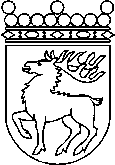 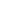 Ålands lagtingSKRIFTLIG FRÅGA nr 6/2020-2021SKRIFTLIG FRÅGA nr 6/2020-2021Lagtingsledamot DatumNina Fellman2021-08-19Till Ålands lagtingTill Ålands lagtingTill Ålands lagtingTill Ålands lagtingTill Ålands lagtingMariehamn den 19 augusti 2021Mariehamn den 19 augusti 2021Nina Fellman